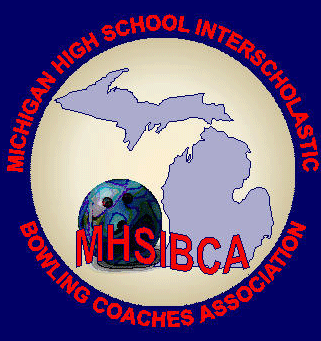 Michigan High School Bowling Coaches AssociationCoach of the Year Nomination FormDeadline: February 24, 2024Mail to: MHSIBCA Hall of Fame C/O Scott Spahr101 Mechanic St.Sturgis, MI 49091-1725 aic11367@yahoo.com  269-625-8943Nominated Coaches Name: ________________________________________________________________School Affiliation: ______________________________________________Division: _________Boys: _____Girls: _____Season Conference Record: __________	Regional Results: _____________State Finals Results: __________________________________________________________________Why do you feel this coach should be nominated? __________________________________________________________________________________________________________________________What has the coach done to improve high school bowling? __________________________________
__________________________________________________________________________________What else has this coach done beyond the actual coaching of the team?_____________________________________________________________________________Does he/she belong to the coaches association? _______________________________________________Does he/she attend association meetings or volunteer for other functions outside of coaching his/her teams?____________________________________________________________________________Has this coach made an impact beyond coaching his/her teams?______________________________Other:__________________________________________________________________________________
_______________________________________________________________________________________
_______________________________________________________________________________________
_______________________________________________________________________________________Name of person submitting the nomination: ____________________________________________________Phone: _____________________________Email: ______________________________